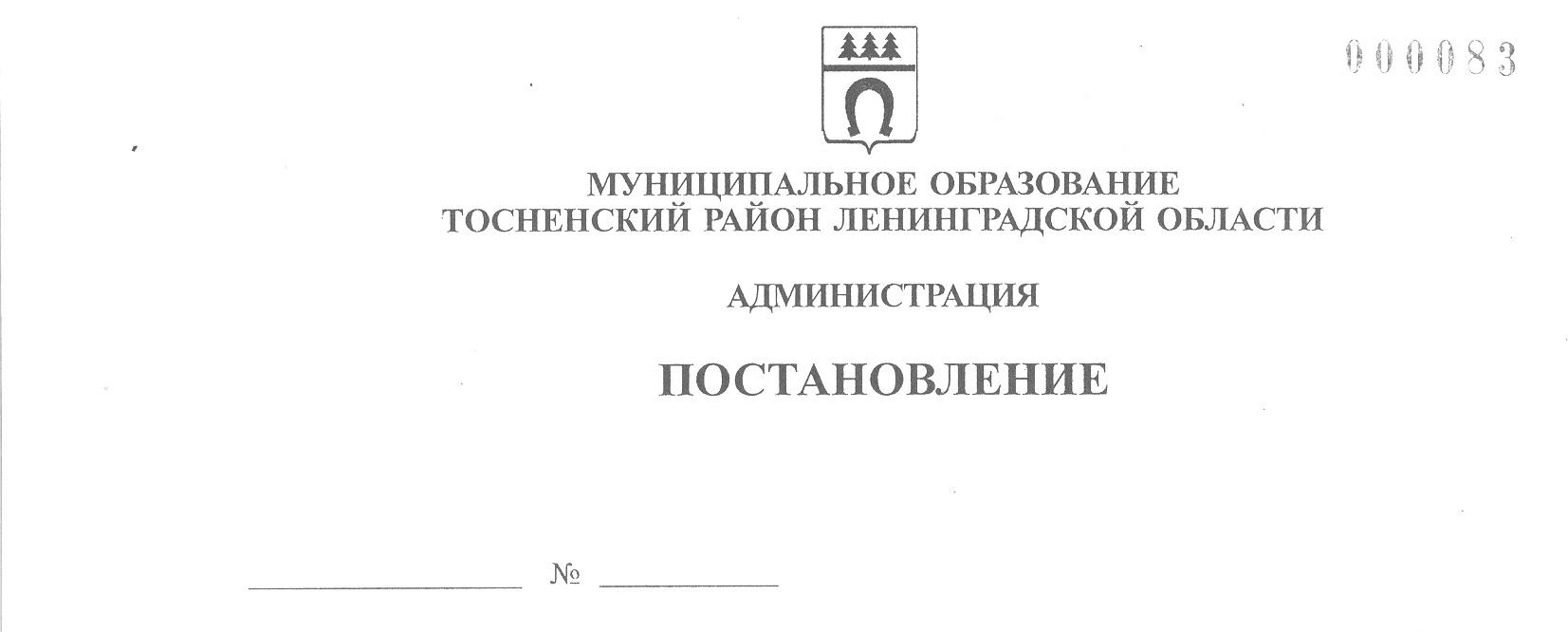 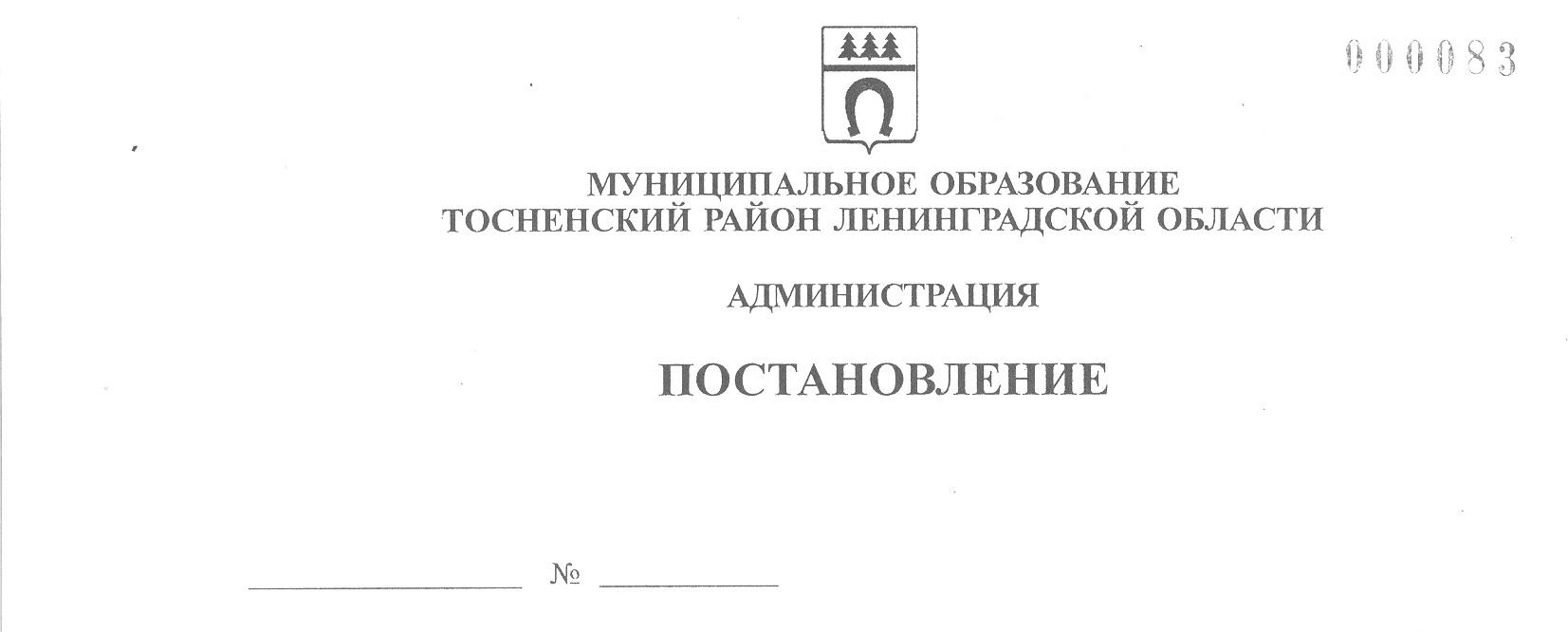 30.04.2020                                   787-паО предоставлении Спиридонову Михаилу Николаевичу земельного участка, расположенного по адресу: Российская Федерация, Ленинградская область, Тосненский район, дер. Староселье, ул. 2-я Старосельская, д. 12, в собственность бесплатноНа основании согласия Спиридонова Михаила Николаевича в предоставлении земельного участка от 24.04.2020, п. 6 ст. 39.5, 39.19 Земельного кодекса Российской Федерации, областного закона Ленинградской области от 17.07.2018 № 75-оз «О бесплатном предоставлении гражданам, имеющим трех и более детей, земельных участков в собственность на территории Ленинградской области и о внесении изменений в областной закон «О бесплатном предоставлении отдельным категориям граждан земельных участков для индивидуального жилищного строительства на территории Ленинградской области», постановления администрации муниципального образования Тосненский район Ленинградской области от 19.03.2020 № 465-па «О постановке Спиридонова М.Н. на учет в качестве лица, имеющего право на предоставление земельного участка в собственность бесплатно» администрация муниципального образования Тосненский район Ленинградской области ПОСТАНОВЛЯЕТ: 1. Предоставить Спиридонову Михаилу Николаевичу, 29.07.1975 года рождения, место рождения: Санкт-Петербург, паспорт 41 00 243599 выдан Отделом внутренних дел Тосненского района Ленинградской области 09.10.2001, проживающему по адресу: Ленинградская область, Тосненский район, пос. Шапки, ул. Н. Куковеровой, д. 2, кв. 7, земельный участок, расположенный по адресу: Российская Федерация, Ленинградская область, Тосненский район, дер. Староселье, ул. 2-я Старосельская, д. 12, площадью 1416 кв. метров (кадастровый номер 47:26:0505002:127, категория земель – земли населенных пунктов, вид разрешенного использования – для индивидуального жилищного строительства), в собственность бесплатно. 2. Комитету имущественных отношений администрации муниципального образования Тосненский район Ленинградской области после государственной регистрации права собственности Спиридонова Михаила Николаевича на земельный участок, указанный в п. 1 настоящего постановления:2.1. Снять Спиридонова Михаила Николаевича с учета лиц, имеющих право на предоставление земельного участка в собственность бесплатно, в связи с реализацией права на бесплатное предоставление земельного участка для индивидуального жилищного строительства.2.2. Направить Спиридонову Михаилу Николаевичу решение о снятии с учета заказным письмом с уведомлением в течение 5 рабочих дней с момента выхода постановления.3. Администрации муниципального образования Тосненский район Ленинградской области направить заявление о государственной регистрации права собственности на земельный участок и прилагаемые к нему документы в орган, осуществляющий государственный кадастровый учет и государственную регистрацию прав, не позднее пяти рабочих дней со дня принятия настоящего постановления.4. Контроль за исполнением постановления возложить на заместителя главы администрации муниципального образования Тосненский район Ленинградской области Ануфриева О.А.Глава администрации                               		                                         А.Г. КлементьевБелоконь Оксана Александровна, 8(81361)3320114 га